            Nombre: __________________________________________  Curso:   4°B    Fecha:_________________________Procedimiento:1.- Lea detenidamente el apunte y observe los videos 2.- En su cuaderno desarrolle la guía o si puede la imprime.3.- Tome fotos a su cuaderno y envíela al correo del profesor Lorenzo:                                                       loandigo@gmail.comcon el asunto:                      Alumno_nombre_apellido_4BRepaso Circuito de control y de fuerza1.-Dibuje las botoneras de acuerdo con la norma DIN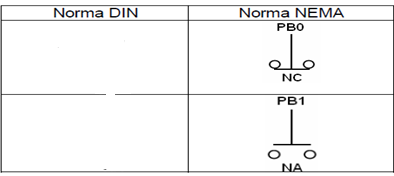 2.- Qué colores de botonera se utilizan para las siguientes acciones: a) partida de un motor:__________________b) detención o stop a un motor: __________________3.-Indique el nombre de cada elemento en el recuadro según corresponda.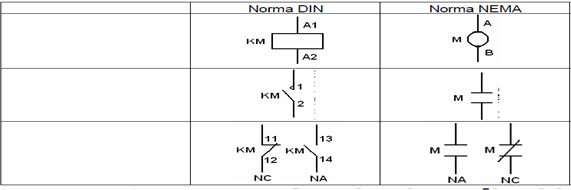 4.-Indique el tipo de accidente de contacto indirecto según los dibujos.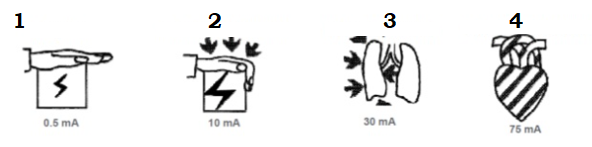 1.-___________________________2.-___________________________3.-___________________________4.-___________________________5.-Una los aparatos según su simbología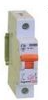 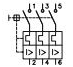 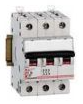 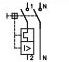 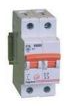 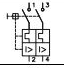 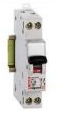 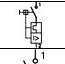 Enlaces del canal de YouTube  guías explicadas por el profesor:https://www.youtube.com/watch?v=3e2BIbrZ05Yhttps://www.youtube.com/watch?v=i_nooa0R_48https://www.youtube.com/watch?v=0eX3zGx06wg6.- Del siguiente dibujo Represente en un esquema de acuerdo con la simbología normada.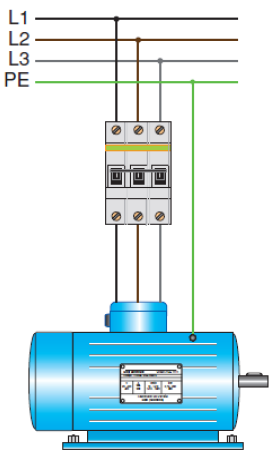 7.- Dibuje y Complete de acuerdo a la simbología normada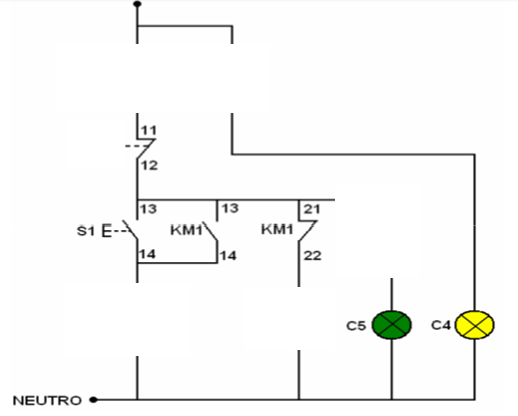 8.-Indique que tipo de conexión es el dibujo de las borneras de un motor trifásico.___________________________________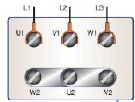 Guía: Elementos de control  y fuerza de un circuito de comandomódulo:  Operación y programación de equipos de control eléctrico industrial.Objetivo(s) de Aprendizaje(s) o Aprendizaje(s) Esperado(s) Objetivo(s) de la guíaAE 2: Opera sistemas de control eléctrico semiautomático, de acuerdo con requerimientos del equipo, considerando la normativa eléctrica vigente.Obj:Identifica características y funcionalidades de los elementos de control y fuerza de un circuito semiautomático de control eléctrico.